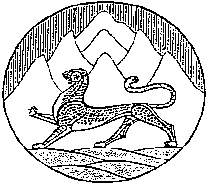 Республика Северная Осетия-АланияСобрание представителей муниципального образования Ирафский районРЕШЕНИЕ                                                                  от 05.05.2022г. №36/4                                                                                 с.ЧиколаОб утверждении Положения о Контрольно-счетной палате муниципального образования Ирафский районВ соответствии с Федеральным законом от 06.10.2003 № 131-Ф3 «Об общих принципах организации местного самоуправления в Российской Федерации», Федеральным законом от 07.02.2011 № 6-ФЗ «Об общих принципах организации и деятельности контрольно-счетных органов субъектов Российской Федерации и муниципальных образований», Бюджетным кодексом Российской Федерации, Уставом муниципального образования Ирафский район, принятым решением Собрания представителей муниципального образования Ирафский район 29.07.2015 №18/1 (в редакции от 30.04.2021 №28/1), Положением о бюджетном процессе в муниципальном образовании Ирафский район, утвержденным решением Собрания представителей  муниципального образования Ирафский район от 30.04.2021 № 23/8, Положением о муниципальных должностях и лицах, замещающих муниципальные должности в муниципальном образовании Ирафский район, утвержденным решением Собрания представителей муниципального образования Ирафский район от 28.12.2018 № 5/2,   сессия Собрания представителей муниципального образования Ирафский район IX созыва решает:РЕШАЕТ:1. Утвердить прилагаемое Положение о Контрольно-счетной палате муниципального образования Ирафский район в новой редакции.  2. Признать утратившими силу:  1) решение Собрания представителей муниципального образования Ирафский район от 18.06.2018 № 40/3 «Об утверждении «Положения о Контрольно-счетной палате муниципального образования Ирафский район» в новой редакции»;2) решение  Собрания  представителей муниципального образования Ирафский район от  16.08.2019 № 11/2 «О внесении изменений в решение Собрания представителей муниципального образования Ирафский район от 18.06.2018 № 40/3 «Об утверждении Положения о Контрольно-счетной палате муниципального образования Ирафский район»;        3.  Настоящее решение подлежит официальному опубликованию в газете «Ираф» и размещению на официальном сайте муниципального образования Ирафский район.  4. Настоящее решение вступает в силу со дня его официального опубликования.         5.  Контроль за исполнением настоящего решения оставляю за собой.Глава муниципального образования Ирафский район                                                              К. Гуцунаев                             